 Nr.  22.900  din data de 26 august  2021PROCES - VERBALal ședinței ordinare a Consiliului Local al Municipiului Dej  încheiat azi, 26 august  2021, convocată în conformitate cu prevederile art. 133, alin. (1) și 134 alin (1) și (2)  din Ordonanța de Urgență Nr. 57/2019, conform Dispoziției Primarului Nr. 1.172 din data de  20 august   2021,		Lucrările ședinței se vor desfășura pe platforma on-line de videoconferință, cu următoarea ORDINE DE ZI:1. Proiect de hotărâre privind aprobarea Organigramei, Statului de funcții și a numărului de posturi pentru Spitalul Municipal Dej. 2. Proiect de hotărâre privind propunerea de acceptare a ofertei de donație a unui teren în suprafața de 1.767 m.p., situat în Municipiul Dej, Strada Bucovinei Nr. 7, înscris în C.F. Dej Nr. 60522, Nr. cadastral 60522 și introducerea acestuia în domeniul public al Municipiului Dej.   3. Proiect de hotărâre privind aprobarea solicitării adresate Ministerului Educației pentru emiterea Avizului conform în vederea schimbării destinației, pe perioadă nedeterminată, a imobilului Grădiniță cu program normal ”Piticot” - Structura 1, situată în Municipiul Dej, Strada Ion Luca Caragiale, Nr. 23, județul Cluj.4. Proiect de hotărâre privind aprobarea modificării  Art.1 din Hotărârea Consiliului Local al Municipiului Dej Nr. 55/27 mai 2021 referitor la darea în folosință gratuită a spațiului situat în Municipiul Dej, Strada Ștefan Cicio Pop, Nr. 10/A, Inspectoratului de Jandarmi Județean Cluj.    5. Proiect de hotărâre privind aprobarea întocmirii Contractului de închiriere pentru terenul situat în Municipiul  Dej, Strada Constantin Dobrogeanu Gherea, Nr. 6, Bl. V 02, parter, pe care este edificată o ”Extindere la parterul blocului – Farmacie”.   6. Proiect  de hotărâre privind aprobarea Contului de execuție al Bugetului local, al bugetului instituțiilor publice finanțate din venituri proprii și subvenții pe trimestrul al  II- lea  al anului 2021.    7. Proiect de hotărâre privind aprobarea documentației de urbanism - PLAN URBANISTIC DE DETALIU pentru executarea lucrărilor de construire Hală de producție și depozitare P+E parțial, împrejmuire teren,generat de imobilul situat în Municipiul  Dej, Strada Leon Birnbaun, Nr. 17, C.F. Dej Nr.  54295, Nr. cadastral 54295.  8. Proiect de hotărâre privind aprobarea modificării Art.1 din Hotărârea Consiliului Local al Municipiului Dej Nr. 26 din 20 aprilie 2021 privind aprobarea utilizării excedentului bugetar al Municipiului Dej   9. Proiect de hotărâre privind aprobarea rectificării Bugetului de venituri și cheltuieli al Municipiului Dej.  10. Proiect de hotărâre privind aprobarea acordării de ajutoare de urgență în sumă totală de 168.100 lei ca urmare a fenomenelor hidrometeorologice periculoase din data de 31 iulie 2021.  11. Proiect de hotărâre privind aprobarea Taxei de închiriere container (benă) pentru colectarea deșeurilor provenite din construcții.  12. Proiect de hotărâre privind acordarea mandatului special  în Adunarea Generală  Ordinară a Acționarilor Societății  Transurb  S.A. Dej  din data 27 august  2021.           13. Proiect de hotărâre privind aprobarea tarifelor pentru ridicarea,transportul și depozitarea vehiculelor staționate neregulamentar și a vehiculelor fără stăpân sau abandonate pe terenuri aparținând domeniului public/privat al statului sau al unităților administrativ-teritoriale Municipiul Dej.14. Proiect de hotărâre privind  aprobarea  modificării  Art. 1  din Hotărârea Consiliului Local al Municipiului Dej  Nr. 42 din data de 27 mai 2021.15. Soluționarea unor probleme ale administrației publice locale.La ședință sunt prezenți 19 consilieri, domnul Primar Morar Costan, doamna Secretar General al Municipiului Dej, reprezentanți mass-media. Ședința publică este condusă de doamna consilier Bălașa Dana - Livia, ședința fiind legal constituită. Consilierii au fost convocați prin Adresa Nr.  22.444 din data de 20 august  2021.La lucrările ședinței au întârziat următorii consilieri: domnii Butuza Marius – Cornel, Lupan Ștefan și doamna viceprimar Kovrig Anamaria – Magdalena.Președintele de ședință, doamna consilier Bălașa Dana – Livia  supune spre aprobare  Procesul – verbal al ședinței ordinare din data de 15 iulie 2021 – care este votat cu 15 voturi  ”pentru” și 1 vot ”abținere”, doamna consilier Meșter Alina – Maria nu a participat la ședința ordinară din 15 iulie 2021.Ordinea de zi, cu punctul 14 suplimentar:Proiect de hotărâre privind  aprobarea  modificării  Art. 1  din Hotărârea Consiliului Local al Municipiului Dej  Nr. 42 din data de 27 mai 2021  sunt votate cu 15 voturi  ”pentru”.Domnul consilier Itu Mircea Vasile nu este prezent și nu participă la vot.Președintele de ședință, doamna consilier Bălașa Dana – Livia  se simte onorată să conducă lucrările ședinței ordinare , constată că că ședința este legal constituită și trece la primul punct al ordinii de zi Punctul 1: Proiect de hotărâre privind aprobarea Organigramei, Statului de funcții și a numărului de posturi pentru Spitalul Municipal Dej, dând cuvântul inițiatorului proiectuluiDomnul primar Morar Costan: Supunem dezbaterii Organigrama, Statul de funcții și numărul de posturi de la Spitalul Municipal Dej, unde avem 533 posturi, din care: 459 posturi medicale, 17 posturi ambulatoriu, 51 posturi urgențe, 6 posturi Dispensar TBC și Cabinete medicale. Avem 9 posturi rezervate pentru personalul medical care au fost numiți șefi de secție sau în posturi de conducere. Organigrama este identică cu cea de anul trecut privind numărul de posturi și dispunerea lor.Dacă aveți întrebări este prezentă doamna Șef Resurse Umane din cadrul Spitalului Municipal Dej și puteți adresa întrebări.Se trece la constatarea și votul comisiilor de specialitate: Comisia pentru activități economico – financiare și agricultură, domnul consilier Lupan Ștefan – aviz favorabil;  Comisia juridică și disciplină pentru activitățile de protecție socială, muncă, protecția copilului, doamna consilier Muncelean Teodora, aviz favorabil; Comisia pentru activități de amenajarea teritoriului, urbanism, protecția mediului și turism – domnul consilier Buburuz Simion – Florin – aviz favorabil, Comisia pentru activități social – culturale, culte, învățământ, sănătate și familie – domnul consilier Moldovan Horațiu – Vasile – aviz favorabil;Luări de cuvânt: doamna consilier Meșter Alina – Maria: subliniază că a înțeles problema posturilor rezervate, dar dorește să știe dacă posturile vacante se vor scoate la concurs și câte posturi vacante există.Doamna Șef Resurse Umane Spitalul Municipal Dej: Există 46 de posturi vacante în cadrul Spitalului Municipal și se vor scoate la concurs.Votat cu 15 voturi pentru, domnul consilier Itu Mircea vasile nu participă la vot.Se trece la Punctul 2: Proiect de hotărâre privind propunerea de acceptare a ofertei de donație a unui teren în suprafața de 1.767 m.p., situat în Municipiul Dej, Strada Bucovinei Nr. 7, înscris în C.F. Dej Nr. 60522, Nr. cadastral 60522 și introducerea acestuia în domeniul public al Municipiului Dej.Domnul primar Morar Costan: Este vorba despre zona Dealul Florilor, respectiv Strada Bucovinei, un teren în suprafață 1.767 m.p., ce se află în domeniul privat, cele 6 familii donează terenul cu acces privat, în domeniul public, cu condiția să amenajăm zona și să existe posibilitatea de avea acces spre locuințe.Se trece la constatarea și votul comisiilor de specialitate: Comisia pentru activități economico – financiare și agricultură, domnul consilier Lupan Ștefan – aviz favorabil;  Comisia juridică și disciplină pentru activitățile de protecție socială, muncă, protecția copilului, doamna consilier Muncelean Teodora, aviz favorabil; cu următoarea recomandare:în extrasul de Carte funciară este o notare a rezervei de proprietate, înainte de autentificare și neapărat să nu rămână această notificare și să fie radiată, respectiv Familia Turc să-și achite suma de 8.60 euro și să ne asigurăm că terenul rămâne în proprietatea noastră;  Comisia pentru activități de amenajarea teritoriului, urbanism, protecția mediului și turism – domnul consilier Buburuz Simion – Florin – aviz favorabil, Comisia pentru activități social – culturale, culte, învățământ, sănătate și familie – domnul consilier Moldovan Horațiu – Vasile – aviz favorabil;Votat cu 18 voturi ”pentru”, vot secret.         Punctul 3:   Proiect de hotărâre privind aprobarea solicitării adresate Ministerului Educației pentru emiterea Avizului conform în vederea schimbării destinației, pe perioadă nedeterminată, a imobilului Grădiniță cu program normal ”Piticot” - Structura 1, situată în Municipiul Dej, Strada Ion Luca Caragiale, Nr. 23, județul Cluj.	Domnul primar Morar Costan: Am creionat o strategie de dezvoltare pe următorii ani, privind creșele și grădinițele; am înaintat solicitarea adresată Ministerului Educației, privind eliberarea Avizului conform pentru schimbarea destinației imobilului Grădinița cu program normal ”Piticot” - Structura 1, situată în Municipiul Dej, Strada Ion Luca Caragiale Nr. 23, județul Cluj; dorim ca cele patru grupe de grădiniță să-și desfășoare activitatea într-o grădiniță nouă, dotatată conform standardelor actuale. Vom construi o clădire parter cu  o suprafață construită desfășurată de 274 m.p., și o  construcție anexă cu o suprafață construita desfășurată de 11 m.p. Mai dorim să construim o creșă pe Dealul Florilor unde avem la dispoziție o suprafață de 2.000 m.p., pentru a veni în sprijinul familiilor  tinere. Aceste lucrări  vor fi finanțate de Guvernul României și dorim să asigurăm condițiile optime de dezvoltare copiilor din Municipiul nostru.Se trece la constatarea și votul comisiilor de specialitate: Comisia pentru activități economico – financiare și agricultură, domnul consilier Lupan Ștefan – aviz favorabil;  Comisia juridică și disciplină pentru activitățile de protecție socială, muncă, protecția copilului, doamna consilier Muncelean Teodora, aviz favorabil; Comisia pentru activități de amenajarea teritoriului, urbanism, protecția mediului și turism – domnul consilier Buburuz Simion – Florin – aviz favorabil, Comisia pentru activități social – culturale, culte, învățământ, sănătate și familie – domnul consilier Moldovan Horațiu – Vasile – aviz favorabil;Votat  cu  18 voturi ”pentru”,  1 vot ”abținere”, domnul consilier Itu Mircea – Vasile.   Punctul 4: Proiect de hotărâre privind aprobarea modificării  Art.1 din Hotărârea Consiliului Local al Municipiului Dej Nr. 55/27 mai 2021 referitor la darea în folosință gratuită a spațiului situat în Municipiul Dej, Strada Ștefan Cicio Pop, Nr. 10/A, Inspectoratului de Jandarmi Județean Cluj.  Domnul primar Morar Costan: În urmă cu o lună de zile am aprobat ca Inspectoratul de Jandarmi Cluj să-și desfășoare activitate în spațiul din Strada Ștefan Cicio Pop Nr. 10/A. Spațiul de 30 m.p. este ocupat cu documente de arhivă Programe, iar pentru suprafața totală de 185 m.p., vom încheia un Contract cu o clauză care prevede că toate costurile de întreținere ale spațiului să fie suportate de Inspectoratul de Jandarmi. Prin urmare, propunem modificarea Art. 1 din Hotărârea Consiliului Local al Municipiului Dej Nr. 55/27 mai 2021, respectiv atribuirea în folosință gratuită pentru o perioada de 5 ani a spațiului situat în Municipiul Dej, Strada Ștefan Cicio Pop Nr. 10/A, către Inspectoratul de Jandarmi Județean Cluj; a suprafeței de 185,27 m.p. necesară pentru desfășurarea activității  Grupei de supraveghere și intervenție din Municipiul Dej.Se trece la constatarea și votul comisiilor de specialitate: Comisia pentru activități economico – financiare și agricultură, domnul consilier Lupan Ștefan – aviz favorabil;  Comisia juridică și disciplină pentru activitățile de protecție socială, muncă, protecția copilului, doamna consilier Muncelean Teodora, aviz favorabil; Comisia pentru activități de amenajarea teritoriului, urbanism, protecția mediului și turism – domnul consilier Buburuz Simion – Florin – aviz favorabil, Comisia pentru activități social – culturale, culte, învățământ, sănătate și familie – domnul consilier Moldovan Horațiu – Vasile – aviz favorabil;Votat  cu 18 voturi ”pentru”, vot secret.          Se trece la Punctul 5: Proiect de hotărâre privind aprobarea întocmirii Contractului de închiriere pentru terenul situat în Municipiul  Dej, Strada Constantin Dobrogeanu Gherea, Nr. 6, Bl. V 02, parter, pe care este edificată o ”Extindere la parterul blocului– Farmacie”.Domnul primar Morar Costan: se propune spre aprobare încheierea unui Contract de închiriere - pentru terenul în suprafață de 17 m.p., situat în Municipiul Dej, Strada Constantin Dobrogeanu Gherea, Nr. 6, Bl. V 02, parter, pe care este edificată o Extindere la parterul blocului (la ap. 17) – ”Farmacie”. Terenul a fost concesionat inițial în conformitate cu Art. 15, lit. e) din Legea Nr. 50/1991 republicată privind autorizarea executării lucrărilor de construcții. Deoarece Contractul de concesiune Nr. 8/14803 din 01.09.2016 a cărui beneficiar este S.C. LAVANDULE FARMIMPEX S.R.L.- cu sediul  în Municipiul Dej, Strada Constantin Dobrogeanu Gherea, Nr. 6, Bl. V 02, Ap. 17, expiră în 1 septembrie 2021 și nu a reușit să își înscrie construcția edificată în Cartea Funciară (datorită procedurii foarte complicată și durată la B.C.P.I.), se propune întocmirea unui Contract de închiriere, până la rezolvarea situației juridice a terenului pe care este edificată construcția. Tariful de închiriere propus este de 632,72 lei/anul 2021. Tariful de închiriere se va indexa anual cu rata inflației și durata închirierii este de 5 ani.Se trece la constatarea și votul comisiilor de specialitate: Comisia pentru activități economico – financiare și agricultură, domnul consilier Lupan Ștefan – aviz favorabil;  Comisia juridică și disciplină pentru activitățile de protecție socială, muncă, protecția copilului, doamna consilier Muncelean Teodora, aviz favorabil; Comisia pentru activități de amenajarea teritoriului, urbanism, protecția mediului și turism – domnul consilier Buburuz Simion – Florin – aviz favorabil, Comisia pentru activități social – culturale, culte, învățământ, sănătate și familie – domnul consilier Moldovan Horațiu – Vasile – aviz favorabil;Votat  cu 17 voturi ”pentru”, 1 vot ”abținere”, vot secret.            Se trece la Punctul 6: Proiect  de hotărâre privind aprobarea Contului de execuție al Bugetului local, al bugetului instituțiilor publice finanțate din venituri proprii și subvenții pe trimestrul al  II- lea  al anului 2021.Domnul primar Morar Costan: Contul de execuție la data de 30 mai 2021 se prezintă astfel: prevederi bugetare 216 milioane lei; prevederi trimestriale 176 milioane lei, încasări bugetare 66%; pe Secțiunea funcționare avem 80%, la Secțiunea de dezvoltare 16%. La începutul anului am plusat estimările bugetare cu 9,5 milioane lei pentru dezvoltare, iar 92% din aceste venituri se vor regăsi la sfârșitul anului; între timp funcționarea și administrarea orașului trebuie să continue. Se așteaptă Hotărârea Guvernului, pentru a vedea cum vor fi susținute lucrările de construcție, întrucât prețurile la construcții s-au majorat cu 30%; societățile sunt reticente în a participa la licitații. Proiectul cu iluminatul public a stagnat 8 luni în instanță, dar vom demara o nouă licitație, la fel ca și pentru proiectul de Școala Nr. 2.Se trece la constatarea și votul comisiilor de specialitate: Comisia pentru activități economico – financiare și agricultură, domnul consilier Lupan Ștefan – aviz favorabil;  Comisia juridică și disciplină pentru activitățile de protecție socială, muncă, protecția copilului, doamna consilier Muncelean Teodora, aviz favorabil; Comisia pentru activități de amenajarea teritoriului, urbanism, protecția mediului și turism – domnul consilier Buburuz Simion – Florin – aviz favorabil, Comisia pentru activități social – culturale, culte, învățământ, sănătate și familie – domnul consilier Moldovan Horațiu – Vasile – aviz favorabil;Votat  cu 16 voturi ”pentru”, 3 voturi ”abținere”, domnii consilieri: Făt Ioan, Itu Mircea - Vasile și Feier Iuliu - Ioan            Punctul 7:   Proiect de hotărâre privind aprobarea documentației de urbanism - PLAN URBANISTIC DE DETALIU pentru executarea lucrărilor de construire Hală de producție și depozitare P+E parțial, împrejmuire teren,generat de imobilul situat în Municipiul  Dej, Strada Leon Birnbaun, Nr. 17, C.F. Dej Nr.  54295, Nr. cadastral 54295.Domnul primar Morar Costan:Terenul se află în zona industrială Sud, unde un investitor dorește să facă o investiție pe o suprafață de 50 m.p. Noi îl sprijinim cu tot ce ține de noi, autorizații de construire, întrucât profilul este   producție și depozitare mobilier.Se trece la constatarea și votul comisiilor de specialitate: Comisia pentru activități economico – financiare și agricultură, domnul consilier Lupan Ștefan – aviz favorabil;  Comisia juridică și disciplină pentru activitățile de protecție socială, muncă, protecția copilului, doamna consilier Muncelean Teodora, aviz favorabil; Comisia pentru activități de amenajarea teritoriului, urbanism, protecția mediului și turism – domnul consilier Buburuz Simion – Florin – aviz favorabil, Comisia pentru activități social – culturale, culte, învățământ, sănătate și familie – domnul consilier Moldovan Horațiu – Vasile – aviz favorabil;Votat  cu  17 voturi ”pentru”, 2 consilieri se abțin de la vot, votul este secret. 	Punctul 8: Proiect de hotărâre privind aprobarea modificării Art.1 din Hotărârea Consiliului Local al Municipiului Dej Nr. 26 din 20 aprilie 2021 privind aprobarea utilizării excedentului bugetar al Municipiului Dej.Domnul primar Morar Costan: Referitor la utilizarea excedentului înregistrat la data de 31 decembrie 2020  în sumă de 970,00 mii lei,  s-au repartizat după cum urmează:1. Creșterea eficienței energetice a clădirii publice "Școala Gimnazială Avram Iancu" Dej, situată în Strada Aurora Nr. 5  -  20,00 mii lei;2. Construirea unei clădiri cu destinația - școală  clasele a V- a – a VIII- a pentru Școala gimnazială Nr. 1 Dej (GN 1 clădire nouă)  - 3,00 mii lei;3. Creșterea eficienței energetice a clădirii publice Școala Gimnazială ”Mihai Eminescu” Dej, Strada Avram Iancu, Nr. 2 - 4  - 100,00 mii lei;4. Creșterea calității vieții în Municipiul Dej prin construirea și dotarea centrului social, recreativ și îmbunătățirea spațiilor publice urbane din zona acestuia - 300,00 mii lei;5. Creșterea calității vieții populației Municipiului Dej prin construirea și dotarea Centrului  cultural – recreativ și îmbunătățirea spațiilor publice urbane din cartierul Dealul Florilor (parc Strada Ecaterina Teodoroiu) - 150,00 mii lei;6. Creșterea calității vieții în Municipiul Dej prin decontaminarea și ecologizarea sitului poluat istoric Dej - Nord. - 300,00 mii lei;7. Achiziționare jocuri de copii Parcul mare – 92,00 mii lei;8. Achiziționare pompă presiune instalație de apă la Stadion – 5,00 mii lei.Se trece la constatarea și votul comisiilor de specialitate: Comisia pentru activități economico – financiare și agricultură, domnul consilier Lupan Ștefan – aviz favorabil;  Comisia juridică și disciplină pentru activitățile de protecție socială, muncă, protecția copilului, doamna consilier Muncelean Teodora, aviz favorabil; Comisia pentru activități de amenajarea teritoriului, urbanism, protecția mediului și turism – domnul consilier Buburuz Simion – Florin – aviz favorabil, Comisia pentru activități social – culturale, culte, învățământ, sănătate și familie – domnul consilier Moldovan Horațiu – Vasile – aviz favorabil;Luări de cuvânt: doamna consilier Meșter Alina – Maria: În Comisia economică s-a discutat, avizul este favorabil cu condiția să se prezinte un Raport referitor la suma de 970 mii lei, exact pe ce s-a investit.Domnul consilier Itu Mircea – Vasile: Nu este normal, ca în perspectiva valului 4 al pandemiei să mutăm banii dintr-un capitol în altul; în loc să ne pregătim pentru ceea ce urmează, nu denotă profesionalism.Domnul primar Morar Costan: În urma calamităților naturale din luna iulie, părinții din oraș au venit cu solicitarea să se repare locul de joacă din Parcul mare, cât privește transparența, firma Dupex a furnizat un loc de joacă modern, în valoare de 92 mii lei, se poate studia contractul oricând. Sumele retrase s-au transferat tot la Secțiunea dezvoltare.Votat  cu 14 voturi ”pentru”, 2 voturi ”împotrivă”, domnii consilieri Feier Iuliu – Ioan și Făt Ioan și 3 voturi ”abținere”, domnii consilieri Itu Mircea – Vasile, Meșter Alina – Maria, Severin Paul – Mihai.               Se trece la Punctul 9: Proiect de hotărâre privind aprobarea rectificării Bugetului de venituri și cheltuieli al Municipiului Dej.	Doamna consilier Muncelean Teodora ia cuvântul pe procedură și dorește să se consemneze că la acest punct și la Punctul 14 se abține de la comentarii și de la vot, întrucât a avut calitatea de asociat la Clubul de Fotbal Unirea Dej.Domnul primar Morar Costan: Rectificarea de buget este în sumă de 973,95 lei, distribuite pentru nevoile noastre; datorită pagubelor produse de calamitățile  naturale din data de 31 iulie, aveți anexele, s-a hotărât să se acorde despăgubiri de 50% pentru locuințe, 30% pentru case și 50% pentru morminte. Propun ca suma acordată pentru aceste despăgubiri să fie majorată de la 168 mii lei.  Suma de 92 mii lei să fie alocată pentru locul de joacă din Parcul Mare, pentru învățământ 45 mii lei pentru reparații la Școala Mihai Eminescu; pentru Liceul Constantin Brâncuși, 2 mii lei; Cabinet stomatologic Colegiul Andrei Mureșanu – 70 mii lei, din care 19,950 mii lei sunt obiecte de inventar, iar pentru Stadion, suma de 5 mii lei; 350 mii lei pentru iluminatul public.Referitor la Clubul de Fotbal Unirea nu putem desființa o tradiție de o sută de ani; nu a fost o decizie ușoară să preluăm susținerea Clubului; a fost fruntașă în Divizia C, acum am intrat în Divizia B; ne-am respectat angajamentul față de Club, dar încercăm să ne susținem reciproc, să achiziționăm bilete la meciuri și atragem investitori dispuși să investească în echipa de fotbal, deoarece avem 6 echipe de juniori și ne mândrim cu jucători ca Deac și Papp, reprezentanți de frunte. În țară avem 18 – 19 echipe în Divizia B și 16 echipe în Divizia A. Am discutat cu conducerea Clubului și mai au nevoie de 780 mii lei ca să închidă anul competițional, iar minimul de buget pentru anul viitor va fi 2 milioane lei. Îmi doresc să găsim cele mai bune soluții pentru a susține Clubul de fotbal Unirea.Se trece la constatarea și votul comisiilor de specialitate: Comisia pentru activități economico – financiare și agricultură, domnul consilier Lupan Ștefan – aviz favorabil;  Comisia juridică și disciplină pentru activitățile de protecție socială, muncă, protecția copilului, doamna consilier Muncelean Teodora, aviz favorabil; Comisia pentru activități de amenajarea teritoriului, urbanism, protecția mediului și turism – domnul consilier Buburuz Simion – Florin – aviz favorabil, Comisia pentru activități social – culturale, culte, învățământ, sănătate și familie – domnul consilier Moldovan Horațiu – Vasile – aviz favorabil;Luări de cuvânt: domnul consilier Itu Mircea – Vasile: Am avut o discuție cu conducerea Clubului, nu se pune problema majorării bugetului, dar vrem să vedem salariile antrenorilor, fotbaliștilor; la un buget de 180 mii lei, vrem să vedem structura de cheltuieli. Nevoia este de 1 milion euro pentru susținerea Clubului de fotbal.Domnul primar Morar Costan: Trebuie să fim transparenți, ne putem descurca cu 400 mii euro pe un an competițional. Dejul a promovat cu 70 mii lei față de alte cluburi cu bugete mari de susținere, noi avem un nivel minim de susținere.Doamna consilier Meșter Alina – Maria: Mi-ați arătat Devizul pentru cei 92 mii lei, dar transparența presupune atașarea Raportului la proiectul de hotărâre.Domnul consilier Itu Mircea – Vasile: Trebuie să țineți seama că anul viitor se vor dubla deplasările, numărul meciurilor, trebuie să vă gândiți și la aceste aspecte.Domnul primar Morar Costan: Trebuie să mergem până la capăt, să susținem Clubul de fotbal, iar suma de 300 – 400 mii lei este necesară pentru a încheia anul competițional.Votat  cu 16 voturi ”pentru”, 2 voturi ”abținere”, domnii consilieri Itu Mircea - Vasile și Haitonic Teodora – Stela și doamna consilier Muncelean Teodora nu participă  la vot.Punctul 10: Proiect de hotărâre privind aprobarea acordării de ajutoare de urgență în sumă totală de 168.100 lei ca urmare a fenomenelor hidrometeorologice periculoase din data de 31 iulie 2021.  Domnul primar Morar Costan: Din păcate fenomenele hidrometeorologice din 31 iulie au afectat locuințe, acoperișuri de blocuri, autoturisme, morminte, locurile de joacă pentru copii. Comisia constituită la nivelul Primăriei s-a deplasat la fiecare loc afectat, a făcut o evaluare și s-a propus acordarea 50% despăgubiri pentru locuințe, 30% despăgubiri pentru autoturisme. Față de suma de 168 mii lei, propun suma de 210 mii lei; rectificarea cu 100 mii lei se va face de la capitolul alte venituri. Suntem condiționați de buget și mai mult nu ne putem permite.Se trece la constatarea și votul comisiilor de specialitate: Comisia pentru activități economico – financiare și agricultură, domnul consilier Lupan Ștefan – aviz favorabil;  Comisia juridică și disciplină pentru activitățile de protecție socială, muncă, protecția copilului, doamna consilier Muncelean Teodora, aviz favorabil; Comisia pentru activități de amenajarea teritoriului, urbanism, protecția mediului și turism – domnul consilier Buburuz Simion – Florin – aviz favorabil, Comisia pentru activități social – culturale, culte, învățământ, sănătate și familie – domnul consilier Moldovan Horațiu – Vasile – aviz favorabil;Luări de cuvânt: doamna consilier Meșter Alina – Maria: În fiecare an tratăm efectul și nu facem nimic pentru cauză. La nivelul Primăriei ar trebui să se facă o campanie de conștientizare a populației și să înțeleagă necesitatea asigurării locuințelor.Domnul primar Morar Costan: Aceste probleme trebuie rezolvate de Asociațiile de proprietari, dar sunt familii modeste care nu-și permit asigurarea locuințelor. Noi încercăm să găsim soluții noi de acoperire a blocurilor, cu membrană să preîntâmpinăm pe viitor asemenea probleme.Doamna consilier Meșter Alina – Maria:Să realizăm o campanie de conștientizare, lumea nu știe, să-i ajutăm să înțeleagă: cu 130 lei/an și 90 lei/asigurarea obligatorie, locuința este asigurată.Votat  cu  16 voturi ”pentru”, 2 voturi ”abținere” și un consilier nu participă la vot, vot secret.Se trece la Punctul 11: Proiect de hotărâre privind aprobarea Taxei de închiriere container (bena) pentru colectarea deșeurilor provenite din construcții.Domnul primar Morar Costan: Am avut un compartiment care se ocupa cu colectarea deșeurilor provenite din construcții pe care l-am transferat în cadrul Serviciului Public de Administrare a Domeniului Public. Vin cu propunerea ca, taxa de închiriere pe container pe 2 zile să fie de 400 lei. O parte din aceste deșeuri le prelucrăm și le folosim pentru întreținerea orașului, dar este greu cu valorificarea acestor deșeuri din construcții și depozitarea lor. Societatea Supercom și-a deschis un serviciu care se ocupă cu colectarea deșeurilor din construcții, diversificat și pentru colectarea mobilierului vechi și în viitor dorim să transferăm la această societate aceste colectări.Se trece la constatarea și votul comisiilor de specialitate: Comisia pentru activități economico – financiare și agricultură, domnul consilier Lupan Ștefan – aviz favorabil;  Comisia juridică și disciplină pentru activitățile de protecție socială, muncă, protecția copilului, doamna consilier Muncelean Teodora, aviz favorabil; Comisia pentru activități de amenajarea teritoriului, urbanism, protecția mediului și turism – domnul consilier Buburuz Simion – Florin – aviz favorabil, Comisia pentru activități social – culturale, culte, învățământ, sănătate și familie – domnul consilier Moldovan Horațiu – Vasile – aviz favorabil;Luări de cuvânt: domnul consilier Severin Paul – Mihai: subliniază că i se pare mare suma pentru închirierea containerelor de colectare a deșeurilor din construcții, propune un amendament: pentru firme, persoane juridice să plătească mai mult, respectiv modificarea Art. 2, Se stabilește valoarea de 300 lei/persoane fizice și 500 lei/container/2 zile persoane juridice.Domnul primar Morar Costan: Ne-am comparat cu Societatea Supercom la modul de taxare, dar trebuie să avem în vedere că avem costuri cu transportul, depozitarea acestor deșeuri, este un proiect social și propun să menținem prețul propus.Se supune spre aprobare amendamentul propus de domnul consilier – votat cu 7 pentru domnii consilieri Sabadâș Marin -  Gabriel, Haitonic Teodora – Stela, Feier Iuliu – Ioan, Severin Paul – Mihai, Itu Mircea – Vasile, Meșter Maria – Alina, Făt Ioan. voturi ”pentru” și 12 voturi ”abținere” domnii consilieri: Balasa Dana, Buburuz Sumion Florin, Butuza Marius, Gavriș Geanina,Husa Lucian, Kovrig Anamaria Magdalena, Lupan Ștefan, Muncelean Teodora, Moldovan Horațiu, Stan Daniel, Radu Emilian, Pop Cristian,Se supune spre aprobare proiectul în varianta propusă de inițiator, Votat  cu 12 voturi ”pentru”, 7 voturi ”abținere”: domnii consilieri Sabadâș Marin -  Gabriel, Haitonic Teodora – Stela, Feier Iuliu – Ioan, Severin Paul – Mihai, Itu Mircea – Vasile, Meșter Maria – Alina, Făt Ioan.Punctul 12: Proiect de hotărâre privind acordarea mandatului special  în Adunarea Generală  Ordinară a Acționarilor Societății  Transurb  S.A. Dej  din data 27 august  2021. Domnul primar Morar Costan: La nivelul Societății Transurb, ne reprezintă doamna consilier Muncelean Teodora, cu implicare juridică, fapt pentru care propun să-i fie acordat mandatul special pentru Adunarea Generală Ordinară a Acționarilor Societății.Se trece la constatarea și votul comisiilor de specialitate: Comisia pentru activități economico – financiare și agricultură, domnul consilier Lupan Ștefan – aviz favorabil;  Comisia juridică și disciplină pentru activitățile de protecție socială, muncă, protecția copilului, doamna consilier Muncelean Teodora, aviz favorabil; Comisia pentru activități de amenajarea teritoriului, urbanism, protecția mediului și turism – domnul consilier Buburuz Simion – Florin – vot în plen, Comisia pentru activități social – culturale, culte, învățământ, sănătate și familie – domnul consilier Moldovan Horațiu – Vasile – aviz favorabil;Doamna consilier Muncelean Teodora: propune un amendament, la punctul 3, completarea Convocatorului cu Aprobarea Raportului Consiliului de Administrație pe semestrul I al anului 2021.Votat  cu  17 voturi ”pentru”, 1 vot ”abținere”, un consilier nu participă la vot, vot secret. Se trece la Punctul 13:  Proiect de hotărâre privind aprobarea tarifelor pentru ridicarea,transportul și depozitarea vehiculelor staționate neregulamentar și a vehiculelor fără stăpân sau abandonate pe terenuri aparținând domeniului public/privat al statului sau al unităților administrativ-teritoriale Municipiul Dej.Domnul primar Morar Costan: Am dorit să ne implicăm pentru gestionarea vehiculelor staționate neregulamentar, a vehiculelor fără stăpân sau abandonate pe domeniul public sau privat; doresc să hotărâm și să abordăm împreună aceste probleme și să găsim cele mai potrivite metode de gestionare.Se trece la constatarea și votul comisiilor de specialitate: Comisia pentru activități economico – financiare și agricultură, domnul consilier Lupan Ștefan – aviz favorabil;  Comisia juridică și disciplină pentru activitățile de protecție socială, muncă, protecția copilului, doamna consilier Muncelean Teodora, aviz favorabil; Comisia pentru activități de amenajarea teritoriului, urbanism, protecția mediului și turism – domnul consilier Buburuz Simion – Florin – aviz favorabil, Comisia pentru activități social – culturale, culte, învățământ, sănătate și familie – domnul consilier Moldovan Horațiu – Vasile – aviz favorabil;Luări de cuvânt: domnul consilier Sabadâș Marin – Gabriel: dorește să se completeze proiectul și cu ridicarea vehiculelor, deci să fie o completare.Doamna consilier Meșter Alina – Maria: dorește să știe dacă există mașini carte să ridice aceste vehicule abandonate și terenul pe care să fie depozitate.Domnul primar Morar Costan: Mai există o hotărâre privind ridicarea vehiculelor, sunt de acord să includem și autovehiculele, dar să vedem dacă ne permite legea, ce condiții avem. Nu avem mașini care să le ridice, dar putem să închiriem și să stabilim unde vor fi depozitate acestea. Votat  cu 17 voturi ”pentru”,  2 voturi ”abținere”, domnii consilieri: Feier Ioan – Iuliu și Făt Ioan.     Punctul 14: Proiect de hotărâre privind aprobarea modificării art.1 din Hotărârii Consiliului Local Nr. 42 din data de 27 mai 2021.         Domnul primar Morar Costan: Acest proiect a fost discutat la rectificarea bugetului de venituri și cheltuieli. Propun ca suma acordată de la 750 mii lei să fie 1.050 mii lei.Se trece la constatarea și votul comisiilor de specialitate: Comisia pentru activități economico – financiare și agricultură, domnul consilier Lupan Ștefan – aviz favorabil;  Comisia juridică și disciplină pentru activitățile de protecție socială, muncă, protecția copilului, doamna consilier Muncelean Teodora, aviz favorabil; Comisia pentru activități de amenajarea teritoriului, urbanism, protecția mediului și turism – domnul consilier Buburuz Simion – Florin – vot în plen, Comisia pentru activități social – culturale, culte, învățământ, sănătate și familie – domnul consilier Moldovan Horațiu – Vasile – aviz favorabil;Luări de cuvânt: doamna consilier Meșter Alina – Maria dorește să știe motivul pentru care s-a pus acest proiect pe ordinea de zi a acestei ședințe.Domnul primar Morar Costan: Motivul pentru care l-am pus pe ordinea de zi a acestei ședințe este că trebuie să facem conexiunea cu rectificarea bugetului de venituri și cheltuieli.Domnul consilier Severin Paul – Mihai: dorește să știe, ca orice microbist din oraș, care este obiectivul Clubului de fotbal, promovarea în divizia superioară, sau creșterea performanțelor juniorilor.Domnul primar Morar Costan: Ne propunem menținerea în Divizia B, creșterea tinerelor talente, să ne menținem; acum echipa este pe locul 10 pe țară, fapt pentru care mulțumesc jucătorilor și tuturor factorilor implicați pentru muncă și performanță.Votat  cu 16 voturi ”pentru”, 1 vot ”împotrivă”, 1 vot ”abținere”. Doamna consilier Muncelean Teodora nu participă la vot, vot secret.15. Soluționarea unor probleme ale administrației publice locale:Domnul primar Morar Costan: Doresc să vă informez în ce stadiu se află comunitatea dejeană și am bucuria să vă informez că datorită indicatorilor de performanță în administrație la nivel național, studiu efectuat de o firmă specializată, ne aflăm pe un onorabil loc 10. Studiul a fost axat pe următoarele criterii:Accesarea fondurilor europene, am accesat fonduri în valoare de 66,5 milioane euro; în spatele acestei reușite sunt ani de muncă și o echipă motivată; această clasificare ne motivează să mergem mai departe;PIB pe cap locuitor – 18 euro/locuitor, raportat la 38 mii locuitori;Rata de promovabilitate la bacalaureat – 77 % ceea ce denotă investiții în învățământ;Ponderea veniturilor din bugetul local – 12% din impozite și taxe locale; 88% din fondurile europene atrase. Nu m-am axat pe majorarea taxelor și impozitelor, sigura majorare a fost cu rata inflației conform legii;Raportarea populației la fiecare angajat al Primăriei prin relaționare directăAceasta este oglinda Primăriei și mă simt responsabil față de comunitatea dejeană. Am sesizat că există postări care relatează că nu sunt lucrări de calitate în oraș. Avem 20 de proiecte europene în derulare, cu 3 ani de muncă asiduă în spate. Pe mobilitate urbană acționăm în 6 sectoare, dar aș vrea să fie bine informată populația că pentru fiecare proiect se fac analize și includ o responsabilitate totală, în primul rând din partea mea. Nimeni nu ne-a amendat, începând de la cele mai înalte foruri și terminând cu Curtea de conturi. Sunt nemulțumiri, eu intermediez toate sesizările și interacționez prin prioritizarea lor. Comentarii de genul, nu trebuia să construiască trotuarele - trebuie informați corect cetățenii – dacă nu se realizau 60% piste de biciclete, nu se finanța carosabilul, acestea sunt cerințele Uniunii Europene să se meargă pe mobilitate urbană. Să informăm corect, să se știe că avem probleme datorită prețurilor crescute la materialele de construcție; puntea peste Someș, firma din Cluj care a câștigat licitația, s-a retras pentru că nu se poate încadra în costurile propuse inițial. Mă implic să găsesc o rezolvare pentru a continua lucrarea.În afară de investiții în infrastructură, am investit în sănătate, pregătirea noului an școlar. Am reușit finalizarea lucrărilor la Școala Gimnazială Nr. 2, Școala Gimnazială Nr. 1 – Ocna Dej, Școala Mihai Eminescu – centru, Grup Școlar Tehnologic Someș, Grădinița Junior și Lumea Piticilor.În zona Toroc, constructorul a întrerupt lucrările pentru a obține P.T. Pentru fiecare proiect cer implementare rapidă, ca un targhet pentru constructori; acum se pun bazele de exercițiu bugetar de dezvoltare pentru anii 2.022 – 2.026.Normal că apar probleme, în toate mă implic, avem multe sesizări administrative, le prioritizez și mă implic pentru rezolvarea lor. Referitor la administrarea orașului, investiții din Centrul orașului, acum stagnează datorită zidului subteran descoperit, dar se va debloca situația și vom continua lucrările în Parcul Mic.Sesizările de zi cu zi, problemele legate de utilități, s-a intervenit și multe probleme sesizate de cetățeni au fost rezolvate.Zona sensibilă o reprezintă salubrizarea orașului; am militat să nu se facă rampă de transfer în zona noastră. Interacționez cu A.D.I.-ul, operatorul de salubritate, și cu firma Supercom care a câștigat licitația în mai multe zone din județ. Am convenit cu aceștia ca toate utilajele să fie noi, am cerut prețuri mici. Pe luni iunie – august prețul se va calcula pe metru cub/persoană; în luna iulie am avut 70 tone deșeuri, din care 220 tone de la agenții economici, 480 tone de la populație, prețul va fi de 10 lei/locuitor. Urmează pasul următor, se vor livra europubele și saci pentru fiecare gospodărie din oraș și asociațiile de proprietari. Avem 43 de puncte de colectare selectivă care vor fi gestionate de blocurile arondate acestora. Vom avea și 10 puncte de colectare subterane; avem însă probleme cu romii, dar vom împrejmui punctele gospodărești și accesul se va face cu cartelă.Referitor la măturatul stradal – avem 2 mașini pentru măturat carosabilul și 2 mașini pentru trotuare, monitorizate prin G.P.S., deci putem ști în orice moment unde se intervine.Vom dota orașul cu coșuri de gunoi moderne care să se integreze în peisajul urban. Suntem racordați la toate problemele și intervenim pentru rezolvarea lor.Doamna consilier Meșter Alina – Maria: Atragem fonduri europene dar tot orașul este un șantier. Vreau să punctez câteva aspecte: execuția bugetară a arătat că sunt diferențe de preț, pe Străzile Dobrogeanu Gherea, Crângului, gurile de canal nu au fost finalizate; propun să se invite la următoarea ședință de consiliu, 2 – 3 diriginți de șantier care să ne prezinte stadiul lucrărilor; pragurile lăsate de constructori pe străzi, afectează mașinile.Fosta rampă de gunoi este în același stadiu, reprezintă un adevărat focar de infecție. Ar fi necesar de construit un vestiar pentru muncitorii de la S.A.D.P. Drumurile spre Ocna Dej neasfaltate, sunt probleme acolo, trebuie ajutați cetățenii. Puntea peste Someș trebuie finalizată. Referitor la Hotărârea din data de 19 februarie privind administratorii, câți administratori s-au prezentat la curs, câți au primit  atestate ?Domnul consilier Sabadâș Marin – Gabriel: subliniază - conduita consilierilor în timpul  ședințelor de consiliu; nu este corect să ne deconectăm în timpul ședințelor, trebuie să fim conectați permanent, este datoria morală față de cetățeni, să fim corecți, avem o problemă care trebuie corectată.Domnul primar Morar Costan: Trebuie să dăm dovadă de seriozitate, responsabilitate față de cetățeni, este vorba despre ținuta noastră și trebuie să ne conformăm. Referitor la sesizări sunt în obiectivul meu, în mapa mea și încerc să le soluționez cât se poate de repede. Răspund pentru toate lucrările care se efectuează în oraș, vă apreciez și aștept același respect și din partea dumneavoastră.Referitor la cursurile de administratori, vă informez că am sprijinit cursurile oferind sală unde să se desfășoare, s-au eliberat și atestate. Numărul de cursanți și câți au primit atestatul vă informez în ședința viitoare de consiliu local.Președintele de ședință, doamna consilier Bălașa Dana – Livia  solicită propuneri pentru viitorul președinte de ședință.Domnul consilier Sabadâș Marin – Gabriel o propune pe doamna consilier Muncelean Teodora, propunere acceptată 15 voturi ”pentru” și declară închise lucrările ședinței ordinare.        Președinte de ședință,                                            Secretar General al Municipiului Dej,         Bălașa Dana - Livia                                                                  Jr. Pop Cristina           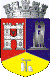 ROMÂNIAJUDEŢUL CLUJCONSILIUL LOCAL AL MUNICIPIULUI DEJStr. 1 Mai nr. 2, Tel.: 0264/211790*, Fax 0264/223260, E-mail: primaria@dej.ro 